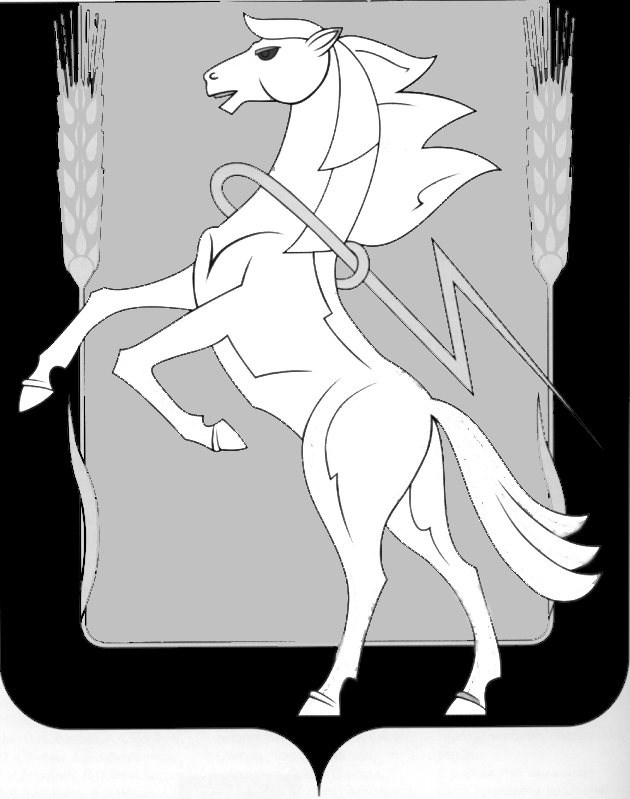 СОБРАНИЕ ДЕПУТАТОВ СОСНОВСКОГОМУНИЦИПАЛЬНОГО РАЙОНАПЯТОГО СОЗЫВАРЕШЕНИЕ от «21» февраля 2018 года № 402О Положении «О порядке и условияхпредоставления в аренду муниципального имущества, включенного в перечень муниципального имущества, предназначенного для передачиво владение и (или) в пользование субъектаммалого и среднего предпринимательстваи организациям, образующим инфраструктуруподдержки субъектов малого и среднегопредпринимательства»       Заслушав и обсудив доклад заместителя Главы Сосновского муниципального района Н.Н. Плюсковой, в целях реализации Федерального закона от 24.07.2007г. N 209 Федерального закона
«О развитии малого и среднего предпринимательства в Российской Федерации», в соответствии с Федеральным законом от 26.07.2006 г. №135 Федерального закона «О защите конкуренции», Постановлением Правительства Российской Федерации от 21.08.2010 г. № 645 «Об имущественной поддержке субъектов малого и среднего предпринимательства при предоставлении федерального имущества», Собрание депутатов Сосновского муниципального района пятого созыва, РЕШАЕТ:         1. Утвердить прилагаемое  Положение «О порядке и условиях предоставления в аренду муниципального имущества, включенного в перечень муниципального имущества, предназначенного для передачи во владение и (или) в пользование субъектам малого и среднего предпринимательства и организациям, образующим инфраструктуру поддержки субъектов малого и среднего предпринимательства».          2. Направить настоящее Решение Главе Сосновского муниципального района для подписания и опубликования.3.Опубликовать настоящее Решение в информационном бюллетене «Сосновская нива» и разместить на официальном сайте органов местного самоуправления Сосновского муниципального района сети интернет.4. Исполнения настоящего Решения возложить на заместителя Главы Сосновского муниципального района, Председателя Комитета по управлению имуществом и земельным отношениям Сосновского  муниципального района Н.Н. Плюскову.5. Контроль исполнения Решения возложить на постоянную комиссию по экономике, бюджету и муниципальной собственности. Глава Сосновского                                                     Председатель Собраниямуниципального района	                              депутатов Сосновского                                                                                       муниципального района___________ Е.Г. Ваганов	                          __________Г.М. Шихалева